Resume - Willy Nørgaard Olesen	 			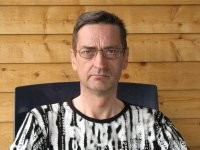 Name:	Willy Nørgaard Olesen, BSc. & MAAddress:	Pontoppidanstræde 97E, 9220 Aalborg Øst, Denmark.Born:		17/07/1957Mobile: 		+45 8194 8429Web Site: 	https//:danlinguistic.comE-Mail:		danlinguistic@gmail.comTranslates from English, Swedish, Norwegian and German into Danish.Education1980 – 1989 	HF-Degree from Ballerup HF-Kursus, Copenhagen, Denmark.1983 - 1985	2 years Basic Social Science from University of Roskilde, Denmark. (RUC)1985 – 1987  2 years Diploma Course in Global Development from University of Gothenborg, Sweden. (GU)1987 – 1989   MA Degree in International Relations from University of Kent at Canterbury, England. (UKC)2009 – 2011 	 B.Sc. Degree in Global Studies, & International Relations from University of Gothenburg2011 - 2016	 BA Student in English Language, Literature and Translation AAU & GU2016 -	Minor in Ancient History at University of Gothenburg, GU, Sweden2020 - 	Bsc in Data Science IUBH OnlineUniversity of Applied Science, GermanyWork1976 – 1980 	I have been trained as an Electronic Technician in fona Radio A/S, Copenhagen - a Danish radio chain store.1989 – 1990  Student job at Svendborg City Council, Denmark. Writing MA Thesis alongside.1990 - 1999  Internal translator and localizer at the now defunct Nova International.1994 – 2010  External Translator at the now defunct Teknik-Text AB, Gothenburg, Sweden.2000 – 2001	Internal Translator at the now defunct Teknik-Text AB, Gothenborg, Sweden.1990 – 2009  External Translator at the now defunct ITD AB, Västerås, Sweden.2010 - 		Self-employed Translator/Web-Designer at DanLinguistic.	Professional OrganizationsDansk MagisterforeningMagisternes A-KasseMSDNAADanLinguistic  - Nice people to do business with!